ROSa, capullo y espina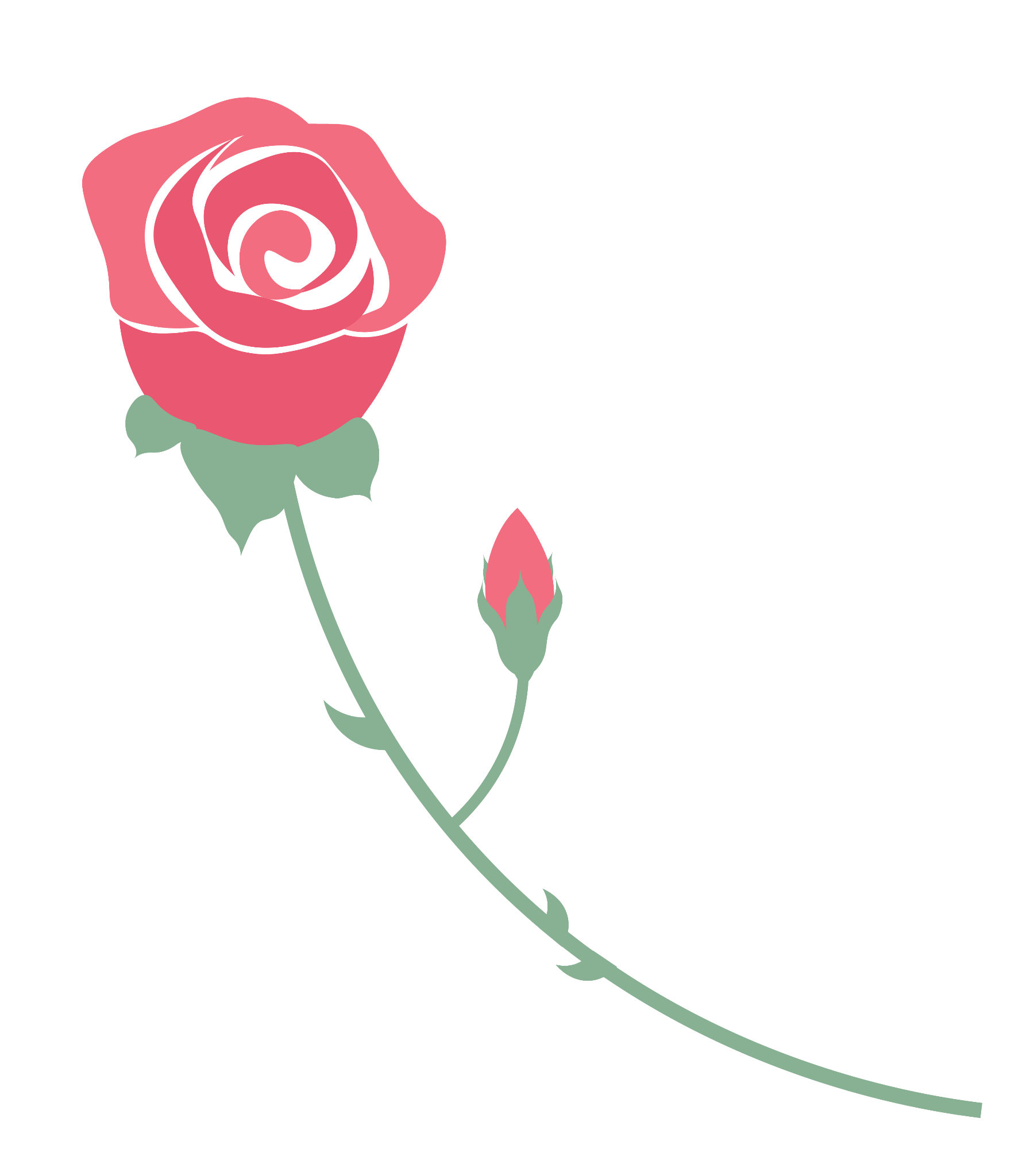 